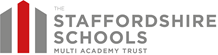 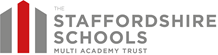 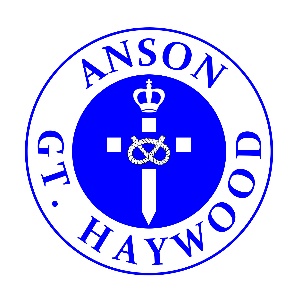 Dear Parents and CarersWhat a wonderful start to the summer term!Even though we have only been back for 2 weeks, the children have made fabulous progress across all subjects, especially in reading, writing and maths. We have also enjoyed the most wonderful afternoon developing the gardening phase of our outdoor classroom. With the amazing support of our PTFA, parents and grandparents, Under 5s, staff and children, the gardening area is now ready for the children to learn and grow – thank you to everyone for taking the time to help and the kind donations from our local businesses.Developing gardening in our outdoor classroom will help children develop team building skills; increase their confidence and be at one with nature to enhance their mental health and wellbeing. All our children will be able to learn how to care for our precious plants and vegetables and watch them grow and finally enjoy the fruits of their labours in a snack or school dinner! We will keep you updated through our school blogs.Happy RetirementAfter 38 years of devoted service to Anson Primary School, we will say farewell to our very own Mrs Petillo. With a very heavy heart, Mrs Petillo has decided to retire and enjoy the next phase of her life alongside her husband travelling both in the UK but further afield too. Mrs Petillo attended Anson as a young 4 year old girl, and returned to Anson as grown up to become the Senior Cleaner and lunchtime supervisor. Her love of the school has never faltered even during challenging times, and she has formed firm friendships with many staff, and headteachers over the years. Mrs Petillo has been the constant during many changes at Anson and has always made it her job to keep the school spotless and welcoming. Mrs Petillo will remain a member of our school family and has already offered to support our school in the years to come. We will be celebrating her retirement Friday 20th May 2.30pm - 4.00pm with an afternoon tea in the school hall. If you would like to show your gratitude or say a simple goodbye, then please contact the office to notify your attendance. A warm welcome We would like to offer Mrs Hayward a warm welcome to our school family. Mrs Hayward is teaching Thursdays and Fridays in Class 2 alongside Miss Sumner. Mrs Hayward has settled into life at Anson with ease and I know she will be a fabulous addition to our teaching team this summer. Year 6 SatsThis week will see the return of Year 6 Sats. Even though our children have faced the most challenging two years and battled Covid 19 and multiple lockdowns, they are still ready to sit these tests. With Miss Spennewyn’s fantastic teaching and support of her teaching team, our children are confident and are determined to do their best. I have never felt as proud of a cohort as I do for these talented children simply because they have worked hard not only during lessons, but have also attended booster clubs, and devoted their own time to attend tutoring from Mrs Chell. Regardless of the outcome, we salute you Year 6 – good luck!https://www.anson.staffs.sch.uk/events/2022-05-09-key-stag-2-test-timetable-for-2022National Tutoring ProgrammeFollowing the success of last year’s tutoring programme, we will be participating in this government initiative again. We have employed Mrs Rock, a very experienced teacher, to tutor a number of pupils of various abilities across Class 2 and 3. She will providing pupils with additional reading, writing and phonics tuition to help accelerate their progress.  Please check your emails for further information.Menu TastingWe are excited to launch our new lunchtime menus after half term. We would like to you to a tasting session in the school hall Wednesday 11th May 2022 at 3pm. Please check your emails for further information and notify the office if you would like to take part. Cake SaleAs part of Class 4's Greenpower project, we will be holding a Bake Sale on Tuesday 17th May to raise funds for all of the equipment and gear required. Children are welcome to bring up to £1 to spend at the sale, where a variety of biscuits, cakes and more will be available to buy!Platinum Jubilee CelebrationThe children will be celebrating the Queen's Platinum Jubilee Week in traditional street party fashion week beginning 6th June!  We have already received some fantastic decorations to celebrate this special time in style and PTFA are also set to contribute to this event with a special gift to each child too! More details to follow closer to the date.Reception Class 2022Soon we will welcome some more children into the Anson family as they begin Reception in September. For the first time in 2 years, we will be able to have the children in school for transition days so that they can meet their new teaching team and familiarise themselves with their fabulous setting.Please look out for an information pack and timetable for transition days.  Extra-curricular clubsWe are pleased to include extra-curricular clubs for the next 3 weeks. Monday – Art and Craft – Year 1 and 2Monday – Construction Club – ReceptionWednesday – Year 6 Sats Booster – Year 6Thursday – Film Club – KS 2Friday – Multi-skills Club – Year 5 and 6These clubs have been really popular and we hope all the children will enjoy this opportunity. Thank you to all the teachers for giving up your time to provide this much-missed part of school life. Clubs began Tuesday 3rd May 2022 and please collect your child from the school entrance – thank you!Stars of the Week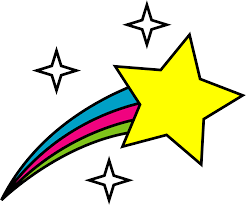 Congratulations to our Stars of the Week:Class 1 – BradleyClass 2 – Eryn and GeorgeClass 3 – Luke and EvieClass 4 – Ethan and CharlieWell done everyone!Happy Birthday Isaac, Emilia, Charlie, Isla, Amelie, Isabella, 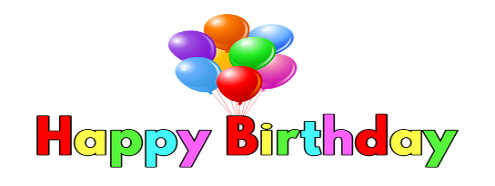 What have we been doing this week?If you would like to know what your child has been learning over the past 2 weeks, then take a look at our blogs on the school website. Class 1              https://anson.staffs.sch.uk/blog/category/class-1Class 2              https://anson.staffs.sch.uk/blog/category/class-2Class 3              https://anson.staffs.sch.uk/blog/category/class-3Class 4              https://anson.staffs.sch.uk/blog/category/class-4Homeworkhttps://anson.staffs.sch.uk/children/class-1/about-class-1https://anson.staffs.sch.uk/children/class-2/class-2-homeworkhttps://anson.staffs.sch.uk/children/class-2/class-2-spellingshttps://anson.staffs.sch.uk/children/class-3/class-3-homeworkhttps://anson.staffs.sch.uk/children/class-3/class-3-spellingshttps://anson.staffs.sch.uk/children/class-4/class-4-spellingshttps://anson.staffs.sch.uk/children/class-4/class-4-homeworkCovid-19 We appreciate this time of year presents even greater challenges. Please do not send your child into school if they are displaying any of the following and book a PCR test:· Temperature above 37.5C· Continuous new cough· Loss of taste or smellThank you for your continued support and for up to date information, please look at our website. https://anson.staffs.sch.uk/parents/covid-19-risk-assessmentsBefore and After School CarePrecious Peeps are able to provide care for children 7:30am – 8:30am and after school 3:25 pm – 5:30pm please contact the office if your circumstances change and additional child care is needed during the term.Key Dates https://www.anson.staffs.sch.uk/eventsTerm Dateshttps://www.anson.staffs.sch.uk/termdatesI hope you a wonderful, sunny weekend and I look forward to seeing you all – Monday 9th May. Best wishes,Nicola Jarrett Headteacher 